 CURRICULUM VITAE                                                                         Sankar Emal: sankar-397020@gulfjobseeker.com     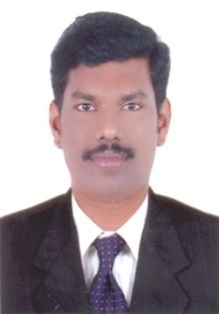 Talented and accomplished Accountant Assistant with extensive experience in correlated Fields.CAREER OBJECTIVE:To obtain a responsible position within the services field where I can entirely utilizes my education and familiarity while contributing to achieve organizational goals.ACADEMIC QUALIFICATION:Master Degree of Business Economics -   M.A - from Madurai Kamarajar University,     India in 2002 - 2004.Bachelor Degree of Business Economics –BBE- from Madurai Kamarajar University, India in 1999 - 2002.Post Graduate Degree in Computer Application –PGDCA – from KaraikudiAlagappa University, India in 2003 - 2004.Advance Diploma in Computer Hardware Networking –ADCHN - from Sikkim Manipal University, India in 2005.Professional Experience skills in U.A.E  Responsible for Accounting in Documents Invoice controller managing the project.Preparation invoices are correctly posted, in accordance with company’s norms.Maintain & manage all important documents for parties.Handling petty cash payment & all expenditure Related to the employees as a cashier& Sales quote& Pre Delivery Index (PDI) report making in ERP software Clerical works, salary payable to workers & Handling bank related Work.Payment follow up & cheque collection from the customers.Professional Experience skills in AFRICA Preparation of sales invoice, enter data into computer invoicing system.Accounting payable, receivable processing & handing petty cash All bank transaction maintenance in sage 100 commercial software. Sales Supporting & organize to delivers the goods, cheque collection from the customers.Book keeping records, financial transactions, report statement to manager.Working 6 years Experience in UAE (Rak, Ajman, Dubai & Abu Dhabi)                 Working 2 years Experience in west Central Africa (malabo, guinea Equatorial)                 Computer Skills:Windows OS, MS Office (Word, Excel, and PowerPoint) Tally, Web tools & Hardware Networking.TALLY ERP-9 System ACCOUNTING PACKAGE AND SAGE100 COMMERCIALPersonal Details:Date of Birth:14-01-1981Nationality   : IndianLanguages   : English, Hindi, Spanish, Tamil & Malayalam.Employment Status: Full time Relationship status: MarriedNational Driving license-India.Notice Period:  Join Immediately Yours Sincerely,________________     (SANKAR)S.No.COMPANY NAMEROLEYEAR1PRIME BUILDERS  CONTRACTING.CO.LLC-PBCC –(RAK)Account Assist.(In Head Office)Ras Al Khaimmah (RAK) - UAENov 2008 to May’2012-   (3.6 yrs)Nov 2008 to May’2012-   (3.6 yrs)2GOLDEN DOLPHINS HOTEL AMENITIES – Ajman,UAEAccountant cum Secretary-Ajman- UAESep’12 to OCT’2013       (1 yrs)Sep’12 to OCT’2013       (1 yrs)3AL FARIS EQUIPMENTS RENTALS L.L.C- in Abu Dhabi & Jebel Ali in U.A.EAccounts Assist. Cum Sales, Operation Dept Support – Abu Dhabi & Dubai - UAEDec  ’2013 to Aprl’2016   ( 2 Yrs)Dec  ’2013 to Aprl’2016   ( 2 Yrs)1Accountant Assist. Cum Cashier, Sales Support  MALABO,GE West  AfricaAUG ’2017 to AUG’2019   ( 2 Yrs)